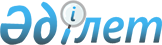 Об утверждении государственного образовательного заказа на дошкольное воспитание и обучение, размеров подушевого финансирования и родительской платы в Зыряновском районе на 2015 год
					
			Утративший силу
			
			
		
					Постановление акимата Зыряновского района Восточно-Казахстанской области от 16 апреля 2015 года N 127. Зарегистрировано Департаментом юстиции Восточно-Казахстанской области 21 мая 2015 года N 3961. Утратило силу - постановлением акимата Зыряновского района Восточно-Казахстанской области от 24 декабря 2015 года № 467      Сноска. Утратило силу - постановлением акимата Зыряновского района Восточно-Казахстанской области от 24.12.2015 № 467 (вводится в действие со дня подписания).

      Примечание РЦПИ.

      В тексте документа сохранена пунктуация и орфография оригинала.

      В соответствии с пунктом 2 статьи 31 Закона Республики Казахстан от 23 января 2001 года "О местном государственном управлении и самоуправлении в Республике Казахстан", подпунктом 8-1) пункта 4 статьи 6 Закона Республики Казахстан от 27 июля 2007 года "Об образовании", акимат Зыряновского района ПОСТАНОВЛЯЕТ: 

      1. Утвердить государственный образовательный заказ на дошкольное воспитание и обучение, размеров подушевого финансирования и родительской платы в Зыряновском районе на 2015 год, согласно приложению к настоящему постановлению.

      2. Настоящее постановление вводится в действие по истечении десяти календарных дней после дня его первого официального опубликования.

 Государственный образовательный заказ на дошкольное воспитание и обучение, размеров подушевого финансирования и родительской платы в Зыряновском районе на 2015 год
					© 2012. РГП на ПХВ «Институт законодательства и правовой информации Республики Казахстан» Министерства юстиции Республики Казахстан
				
      Аким Зыряновского района

Е. Салимов
Приложение к постановлению
акимата Зыряновского района
от 16 апреля 2015 года № 127Размер подушевого финансирования на одного воспитанника в месяц, (тенге)

Размер подушевого финансирования на одного воспитанника в месяц, (тенге)

Количество детей размещаемых в детских дошкольных организациях за счет государственного образовательного заказа (человек)

Количество детей размещаемых в детских дошкольных организациях за счет государственного образовательного заказа (человек)

Средняя стоимость расходов на одного воспитанника в месяц, (тенге)

Средняя стоимость расходов на одного воспитанника в месяц, (тенге)

Размер родительской платы в месяц, (тенге)

Детские сады, ясли

Мини-центры

Детские сады, ясли

Мини-центры

Детские сады, ясли

Мини-центры

Размер родительской платы в месяц, (тенге)

20913

17431

1030

352

20913

17431

11000

